LESSON 16 – CAPTIVITY DEVIATIONKings and ChroniclesTHEME: 	To show that true happiness comes only if we know and obey God.	The Lord established between Himself and the Israelites the laws through Moses at Mount Sinai (Leviticus 26:46), He told them to obey His statutes and keep His commandments and He would give them rain for their crops (Leviticus 26:3-7). He would also give them peace from their enemies, and He would eliminate harmful beasts from the land. If they disobeyed all His commandments, He would do the following: He would cause terror, disease and fever.  Also, their enemies would eat all their crops. They would be defeated by their enemies; and they would be ruled by them (Leviticus 26:14-17).Although King Solomon knew God’s commandments, he disobeyed them. He loved many foreign women.  The Lord had said to the sons of Israel, “You shall not intermarry with them, nor they with you. Surely they will turn away your hearts after their gods” (1 Kings 11:2). King Solomon had 700 wives of royal birth and 300 concubines. When Solomon was old, his wives turned his heart after other gods. Solomon’s heart was not wholly devoted to the Lord his God (1 Kings 11:1-4). The Lord was angry and He said to Solomon, “Because you have done this, and have not kept My covenant and My statutes, which I have commanded you, I will surely tear the kingdom away from you and give it to your servant” (1 Kings 11:11). The Lord caused enemies, including a man called Jeroboam, to rebel against the king (1 Kings 11:26). King Solomon reigned for forty years in Jerusalem over all Israel. When he died, his son Rehoboam became king (1 Kings 11:42,43).After Solomon’s death, Jeroboam returned from Egypt (1 Kings 12:1-4). He and all the Israelites spoke to King Rehoboam, saying, “Your father made our yoke heavy; now therefore, lighten the burdensome service of your father, and his heavy yoke which he put on us, and we will serve you” (1 Kings 12:2-4). King Rehoboam said, “My father made your yoke heavy, but I will add to your yoke...” (1 Kings 12:14). Therefore, Israel rebelled against God.  The kingdom was divided into a northern part, the kingdom of Israel, and a southern part, the kingdom of Judah (1 Kings 12:16-20).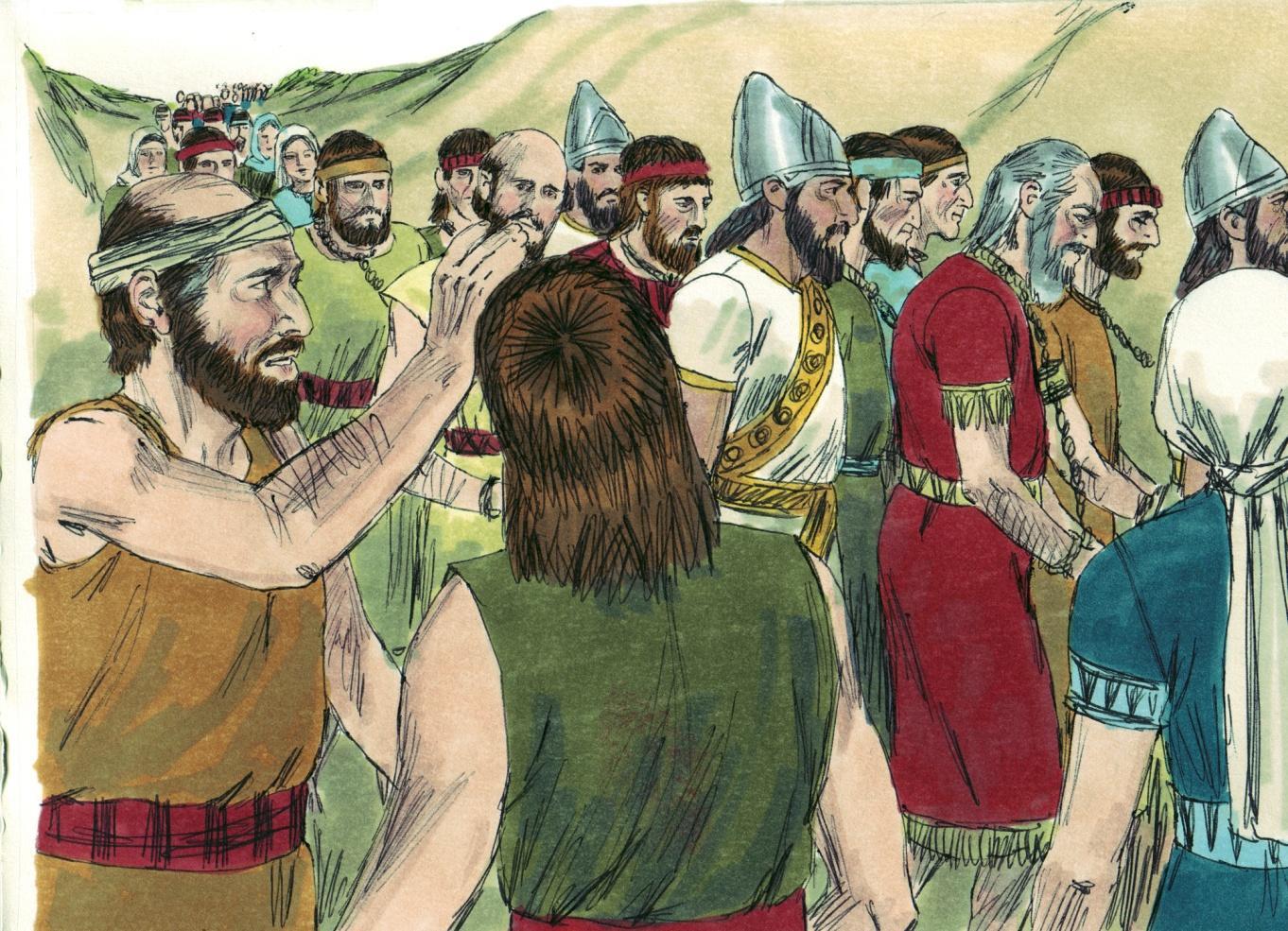 					   Source: Sweet Publishing - for illustration purposes of 2 Kings 25:7 onlyJeroboam became the first king of the kingdom of Israel (northern). He sinned greatly, and the kings who followed him sinned as well. As prophet Hosea predicted, God sent the promised judgment. The Assyrian army invaded Samaria (Israel) and made war with them for three years. The Assyrians then carried the Israelites away as captives to the land of Assyria. “For so it was that the children of Israel had sinned against the Lord their God...” (2 Kings 17:7). You can see why KINGDOM HIGHWAY on our chart is curved now because of sin. In the kingdom of Judah (southern) most of the kings who followed king Rehoboam were also wicked. Only a few kings obeyed the Lord God.  One of them was King Hezekiah. He kept God’s commandments, which the Lord had commanded Moses (2 Kings 18:6). An interesting story to read is when God added fifteen years to Hezekiah’s life after he became mortally ill (2 Kings 20:1-6). Most kings of Judah ignored God’s words and His messengers, the prophets. The last king of Judah was Zedekiah. He was foolish and disobedient because he rebelled against the king of Babylon (2 Kings 24:20). Jeremiah the prophet warned: “And this whole land shall be a desolation and an astonishment, and these nations shall serve the king of Babylon seventy years” (Jeremiah 25:11). Nebuchadnezzar, king of Babylon, came with all his army against Jerusalem (Judah). Although King Zedekiah tried to escape, he was captured. The Babylonians slaughtered his sons before his eyes and then they put his eyes out. They bound him with bronze shackles and brought him to Babylon (2 Kings 25:1-7). We call this CAPTIVITY DEVIATION on our chart. “...Nebuzaradan the captain of the guard, a servant of the king of Babylon, came to Jerusalem. He burned the house of the Lord and the king’s house; all the houses of Jerusalem, that is, all the houses of the great, he burned with fire” (2 Kings 25:8-9). The Chaldeans (Babylonians) broke the bronze pillars in pieces and carried the bronze to Babylon. They also took away the silver and gold from the temple (2 Kings 25:13-21).  After seventy years, God allowed Judah to return to their land. Yet, the kingdom was gone (Jeremiah 29:10).Disobeying God brings terrible consequences. Solomon and the other kings brought problems to their whole nation. God tells us that we are the servants of the one whom we obey (Romans 6:16). If we disobey God’s Word, we are serving ourselves. God wants us to obey the gospel of our Lord Jesus (2 Thessalonians 1:8). He wants children to obey their parents (Ephesians 6:1-3). God will not allow His beloved Son to be rejected forever. This present age of Grace will end someday. It has lasted more than 2,000 years. (Read 1 Thessalonians 5:3; 2 Thessalonians 1:6-9). Therefore, NOW is “THE ACCEPTABLE TIME” … NOW is “THE DAY OF SALVATION” (2 Corinthians 6:2). Submit to Christ today as He alone can give true happiness. MEMORY VERSE: “Children, obey your parents in the Lord, for this is right” (Ephesians 6:1).LESSON 16 – WORKSHEETRead Leviticus 26:3-12 and write down 6 of the blessings which God promised Israel if they walk in His statutes and keep His commandments.Give _________________________________________________________________Grant ________________________________________________________________Eliminate ______________________________________________________________No ___________________________________________________________________Make _________________________________________________________________Walk _________________________________________________________________Read Leviticus 26:16,17,20,22,25,29,31,33 and write down 6 of the terrible chastisements or punishments which would come upon Israel if they disobeyed God and turned to idols.Appoint _______________________________________________________________Set His face ___________________________________________________________Their strength __________________________________________________________Let loose ______________________________________________________________Bring _________________________________________________________________Scatter _______________________________________________________________But God loved His people and said He would remember the ______________________ of their ancestors. Leviticus 26:45.God tells us that we are the servants of _____________________________________.	 Romans 6:16.Write Ephesians 6:1: _____________________________________________________ ______________________________________________________________________